Vert Saint Denis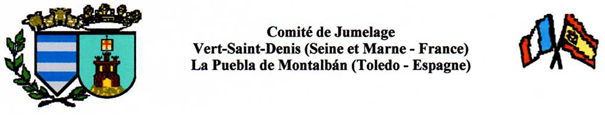  Comité de jumelage Espagne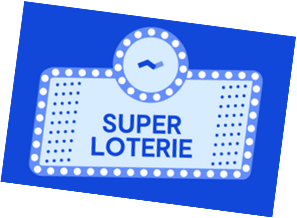 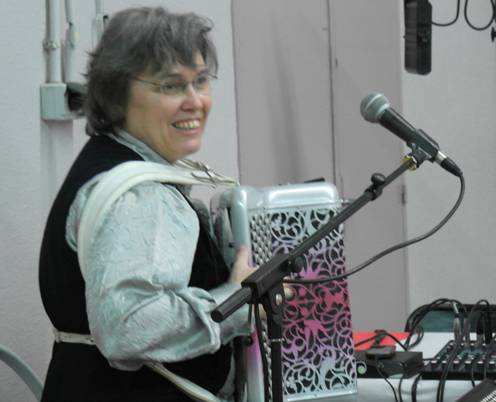 Adultes : 32 €Adhérents : 25 €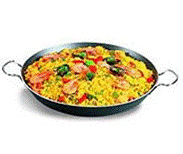 De 6 à 12 ans : 10 €Nombre de places limitéesInscription avant le 27 février 2024 : J. GILLONNIER  06 82 46 62 77 / C. CLAUD 06 74 18 78 39  M. Mme ……………………………………………………………. Mail …………………………………Adresse …………………………………………………………… Tel. ……………………………………Réserve …… Repas Adultes non adhérents à 32 €Réserve …… Repas Adultes adhérents à 25 €Réserve …… Repas enfants à 10 €Merci d’adresser ce coupon et votre règlement :Comité de Jumelage Espagne –76 rue des Haies Fleuries – 77240 VERT SAINT DENISVert Saint Denis Comité de jumelage EspagneAdultes : 32 €Adhérents : 25 €De 6 à 12 ans : 10 €Nombre de places limitéesInscription avant le 27 février 2024 : J. GILLONNIER  06 82 46 62 77 / C. CLAUD 06 74 18 78 39  M. Mme ……………………………………………………………. Mail …………………………………….Adresse …………………………………………………………… Tel. ……………………………………..Réserve …… Repas Adultes non adhérents à 32 €Réserve …… Repas Adultes adhérents à 25 €Réserve …… Repas enfants à 10 €Merci d’adresser ce coupon et votre règlement :Comité de Jumelage Espagne –76 rue des Haies Fleuries – 77240 VERT SAINT DENIS